Департамент образования города МосквыВосточное окружное управление образованияГосударственное бюджетное образовательное учреждение города Москвы центр развития ребенка - детский сад № 1352Конспект непосредственно образовательной деятельности с использованием ИКТ (мультимедийное оборудование, презентация). На тему: «Жучки на поляне» во 2-ой младшей группе.(Образовательная область: «Художественно – эстетическое развитие»).                                                              Составила:                                                              Хомушко                        Светлана Владимировна                                                                  ВоспитательМосква 2013Программное содержание:Образовательные задачи:-закреплять умение рисовать жучков, предавать строение: туловище, голова, лапки, глаза;-передавать туловище в форме круга разной величины (туловище большое, по 3 лапки по обоим сторонам туловища; голова – как часть туловища, спереди головки 2 усика)-располагать жуков по линии земли, крупно - согласно формата листа;-закреплять знакомые цвета(красный, черный).-дополнительная работа полоской на туловище и черными точками.-закреплять умение рисовать краской «гуашь» 2-х цветов (промывать кисть, промокнуть кисточку);-учить закрашивать нарисованных жучков в одном направлении, проводя кистью только один раз;-закреплять умение рисовать круг, не отрывая кисть от бумаги (прием: кисточка за палочкой)-учить рисовать полоску и точки после просыхания красной краски( по сухому)Воспитательные задачи:-воспитывать бережное отношение к насекомым в природе.Развивающие задачи:-закреплять интерес к рисованию;-развивать умение рисовать самостоятельно;-развивать мелкую моторику рук и творческое воображение.Словарная работа:-пополнять лексический запас;-развивать умение составлять словестную характеристику объекта.Методы и приемы:-словесные – беседа, вопросы к детям, пояснения, демонстрация;-игровой – загадывание и отгадывание загадки.Интеграция образовательной деятельности:-« Художественно – эстетическое развитие», «Социально – коммуникативное развитие».Оборудование:-альбомный лист, тонированный в бледно-зеленый цвет(акварелью);-краски гуашь красного и черного цвета на донышке крышки;-банка с водой ½ объема;-кисти круглые № 10-подставка для кисти;-игрушка «Жучок», картинка «Жучки на поляне».Предварительная работа:Рассматривание картинки, на которой нарисован «Жучок» и игра с игрушкой «Жучок»Ход занятия:1. Организационный момент (Слайд № 1)Методы и приемы: Сюрпризный момент (загадка)Содержание работы: Вношу в коробке игрушку. Предлагаю детям отгадать загадку «Кто в коробке: Красный с черными пятнышками на спине, есть ноги, усики, ползает по травке, а если его напугать, то улетит, потому что у него есть крылышки?»2. Вводная частьПредлагаю рассмотреть строение жучка:-Что это у жучка? (жестом показываю на туловище и голову).-А, что еще есть у жучка? (показываю, что у жучка есть ноги, усики, глаза, пятнышки на крыльях).-Какой формы туловище с головой? (круглые)-Где расположена голова? (на туловище)-Где находятся ноги ? Сколько их? ( по 3 с каждой стороны на туловище)-Где находятся усики, глаза? Где расположены пятнышки?-Какого цвета жучок? (красный)-Какого цвета пятнышки, глазки и ноги? (черного)Показ: (Слайд №2)Провожу показ (частичный) как рисовать жучка. Как закрашивать кисточкой (закрашиваем один раз).Показываю где рисовать голову у жучка.Вызову ребенка показать, где ноги у жучка, сначала пальцем, затем кисточкой рисую ноги.Показываю где рисовать  усики, глаза. И что у него крылышки и туловище делиться пополам.Показываю, как рисовать пятнышки на крылышках.Указание:Рисовать жучка с туловища, оставить место для ног, рисовать много жучков по всему листу.Индивидуальная работа:-учу детей правильно рисовать краской;-напоминаю порядок закрашивания;-напоминаю, что краска должна высохнуть, а затем рисовать ноги, голову, крылышки, пятнышки, глаза, усики другой краской;-напоминаю, что после красной краски кисть следует промыть и промокнуть тряпочкой, затем можно пользоваться другого цвета краской (черной).Анализ: предлагаю детям полюбоваться на своих красивых жучков. Хвалю детей, за то, что они хорошо работали. Все старались, поэтому и жучки получились красивые. Показываю лучшие работы, но хвалю все равно всех.Слайд № 1  Божья коровка на цветке.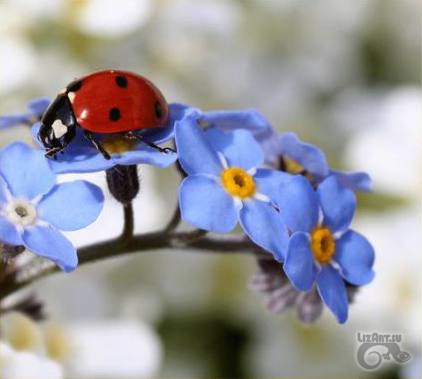 Божья коровка летом.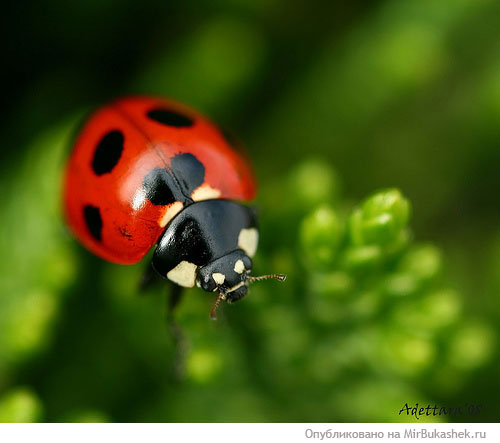 Слайд № 2 Как нарисовать божью коровку.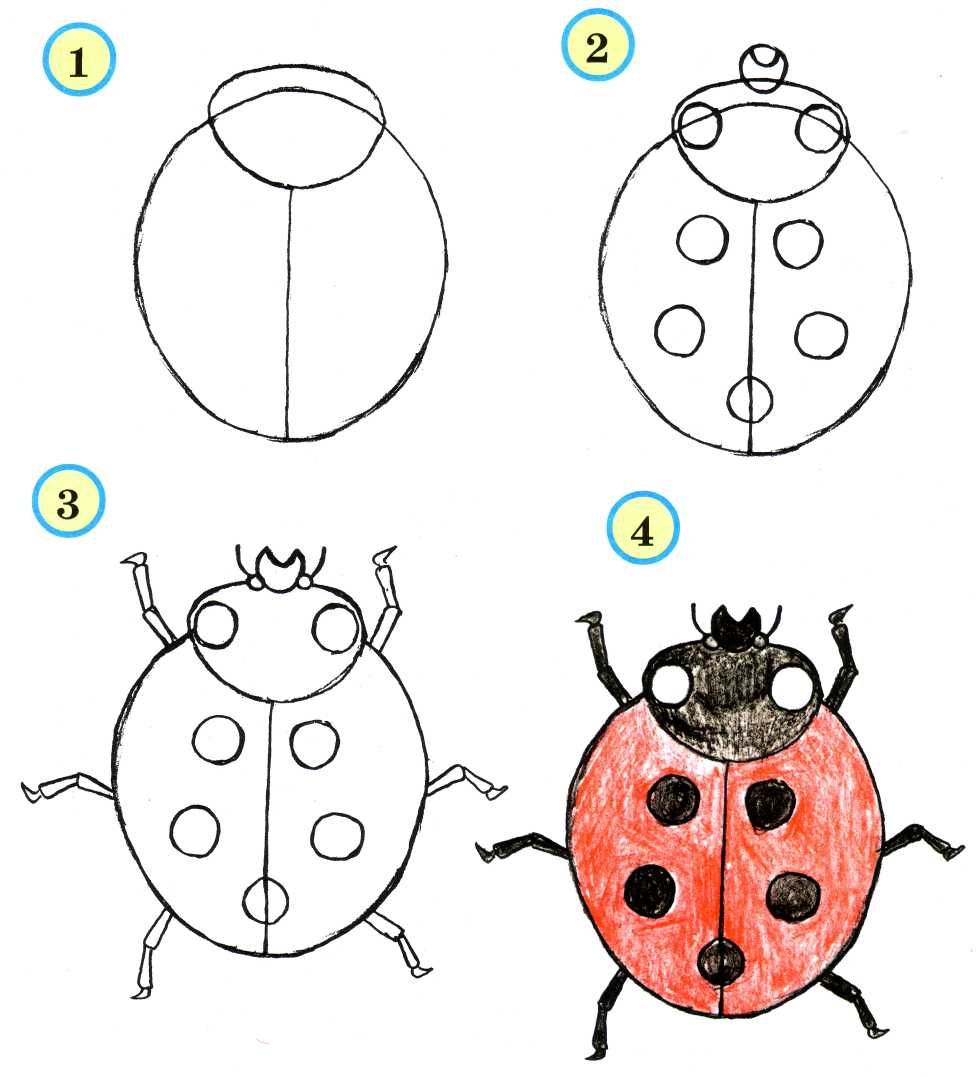 